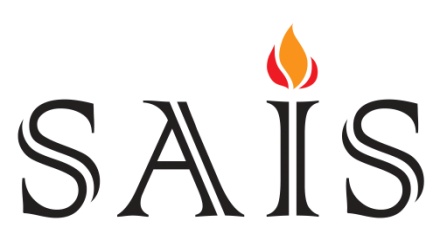 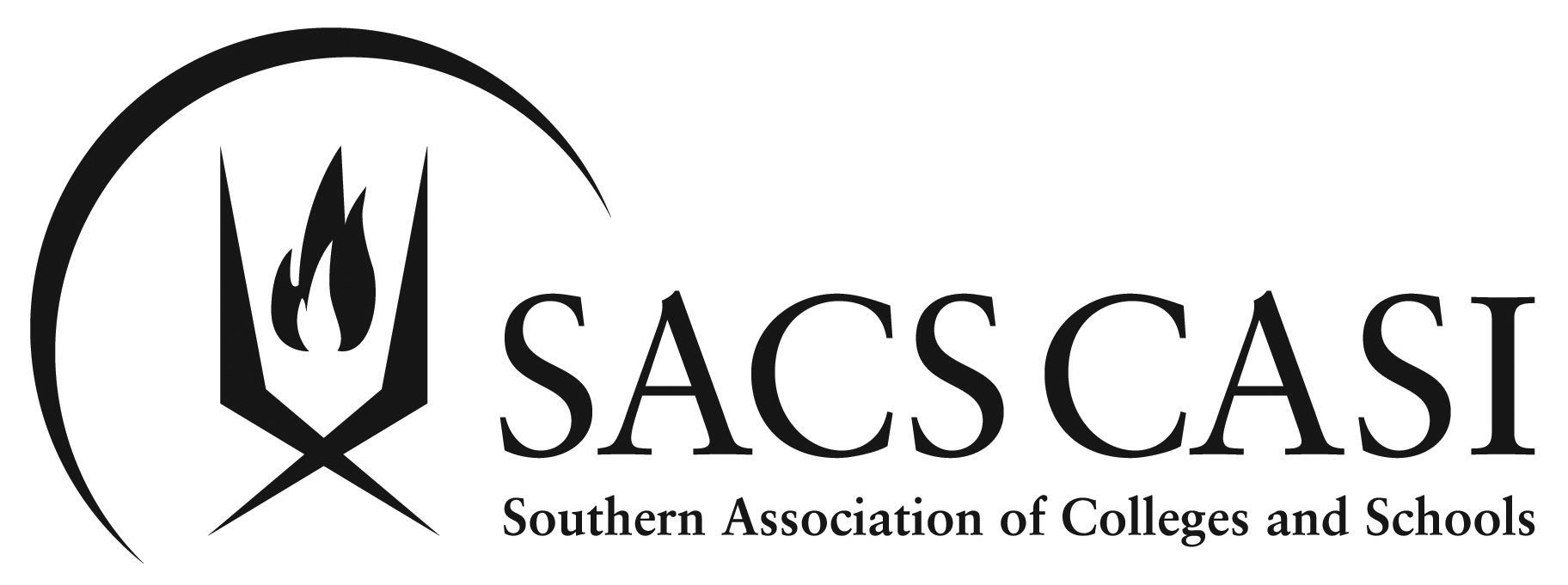 Southern Assoiation of Independent ShoolsSouthern Assoiation of Colleges and ShoolsSAIS-SACS AccreditationVISIT REPORTforSchool NameMailing AddressHead of Shool NameE-mail PhoneBoard Chair NameE-mail PhoneDate of VisitName of Visiting Team ChairTitle / School of Visiting Team Chair Southern Assoiation of Independent ShoolsandSouthern Assoiation of Colleges and Schools:A History of SAIS-SACS Accreditation and SACS member shools are part of a remarkable history of quality assurane in eduation.   began its organizational life in 1903 as the “Mid-South Assoiation of Independent Shools,” providing training for teahers in private shools and some early publi shools in the southeastern states.  In 1953, another organization began as the Southern Assoiation of Independent Shools, providing a forum for independent shool administrators to work with publi shools through SACS and to ontribute to the larger interest in areditation in the southeast.  MAIS and  merged in 1986 to form the present , with an emphasis on areditation through SACS for independent shools and professional development for administrators, trustees, and teahers.  Today,  works to help both established and emerging shools approah these iss with reativity and innovation. Working at the state, regional, and national levels,  serves and strengthens member shools through the promotion of the highest quality eduational standards and ethial ondut.Established in 1895, the Southern Assoiation of Colleges and Shools (ommonly referred to as SACS) is a non-governmental, voluntary organization that aredits more than 13,000 publi and non-publi institutions from early hildhood through university.  Sine its ineption, SACS has served the eduational ommunity by dediating its mission to helping shools improve student learning.  Today, SACS is the largest arediting ageny in the world and is one of only six agenies that aredit both publi and nonpubli eduational institutions.The urrent partnership offers shools a proess for achieving SAIS-SACS areditation.  In today’s world of aountability in shooling, areditation serves as a ritial omponent of a shool’s demonstrated effetiveness and ability to provide suessful shooling for hildren.  A shool that is able to ahieve areditation demonstrates a ommitment to a proess that requires the shool to meet a set of rigorous, researh-based standards; to engage in a program of ontinuous shool improvement; and to demonstrate quality assurane to its stakeholders through self-evaluation and peer review. SAIS-SACS areditation provides shools aess to an integrated network of servies and tehnial assistane that supports every shool’s ability to identify and meet its goals for improving student performane and the teahing and learning proess.A SAIS-SACS aredited shool is part of an international network of aredited shools whih have demonstrated suess in eduating hildren.  As suh, SAIS-SACS areditation is reognized throughout the world as a symbol of quality in eduation for students and teahers.To earn areditation, shools must meet quality standards, be evaluated by an outside group of peer professionals, and implement a shool plan foused on strategi improvement and student performane.  Areditation is voluntary and must be renewed eah year.Roster of Team MembersChair NameTitleSchoolAddressPhoneE-mailTeam MembersNameTitleSchoolAddressPhoneE-mailNameTitleSchoolAddressPhoneE-mailNameTitleSchoolAddressPhoneE-mailNameTitleSchoolAddressPhoneE-mailThe ReviewA team representing  and SACS onduted an on-site visit to review this school’s self-study and standards compliance.  The team was omprised of team members whose diverse independent shool bakgrounds provided an array of expertise.  The visiting team sought the answers to these four ritial questions within the framework of the shool’s self-study.  The following pages ontain the findings.In onduting the on-site reviews, the visiting team was responsible for:Assessing the adequay of the self-study proess;Identifying strengths of the shool deserving ommendation;Developing reommendations that may help to strengthen the programs of the shool;Assessing ompliane with the standards of SAIS-SACS;Developing a written report of the findings.  To fulfill the team’s responsibilities, team members:Reviewed doumentation provided by the shool;Conduted interviews with board members, parents, shool personnel, students, and      community members;Applied the standards for areditation;Developed a draft of ommendations and reommendations;Contributed to the ontent and fous of the written report;Provided input as to the determination of areditation.The primary focus of the self-study process is to demonstrate the capacity of a school to meet the requirements for accreditation.  A typical self-study consists of:Analysis and response to accreditation standards;Identification and demonstration of a continuous process of improvement;Implementation of methods that provide for quality assurance.The study addresses four critical questions:PROFILE:  Where is the school today?  The PROFILE should include clear, comprehensive information reflecting current student performance data, stakeholder perspectives, community characteristics, and analysis of strengths and limitations in the areas of student learning and school performance.VISION:  Where does the school want to go?  The VISION is a clear, compelling purpose communicated through the school’s vision and mission statements, beliefs, and core values.PLAN:  What is the plan to get there?  The PLAN should be based on an analysis of pertinent data, research of best practices, and alignment with generally-accepted expectations for student learning at schools with similar missions.RESULTS: How will the school know when it has accomplished its plan?  The RESULTS are documented evidence demonstrating successful implementation if strategies that resulted in accomplishment of the school’s mission and student achievement gains related to the school’s mission.The Self-StudyWhat to inlude in this setion:Windsor Academy was established as a private, non-profit, 4K-12, school in 1979. Twenty acres of land were purchased and groundbreaking ceremonies took place on April 30, 1970.  The original founders chose the name, Windsor, meaning “importance , grandeur, or the very best” and assumed as their pledge:  “Gain not loss; Good not evil, Success not failure.”   The school opened its doors on August 31, 1970 with twelve classrooms and 215 students.  The first graduation with four students was held on June 4, 1971.  A gymnasium complex was added in 1973 and an annex to the lunchroom and four additional classrooms were added in 1976. By 1981, enrollment reached 500.  An electrical fire in 1985 caused severe structural and smoke damage to the gymnasium, lunchroom, and classrooms.  Classes were held at various churches and the community center until the building was restored.  A second gymnasium with classrooms and a science lab were dedicated in 1993.Currently, the school has a population of 231 students in Grades 4K – 12.  For the past three years, the school has experienced a decline in student enrollment.  Windsor Academy is governed by a Board of Trustees .The school’s staff reports directly to the headmaster including 2 administrators, an administrative assistant, a bookkeeper, a counselor, 2 custodians, and 20 teachers.  Windsor Academy is a member of the Georgia Independent School Association (GISA).Current school statistics and leadership structureHow the shool seleted and approahed the self-studyPROFILEPROFILE:  Where is the school today?  (Insert your commentary on shool profile)Commendations:The visiting team commends the school for:AbcXyz123Reommendations:The visiting team recommends that the school consider:AbcXyz123VISIONVISION:  Where does the school want to go?  (Insert your commentary on shool vision)Commendations:The visiting team commends the school for:AbcXyz123Reommendations:The visiting team recommends that the school consider:AbcXyz123PLANPLAN:  What is the plan to get there?(Insert your commentary and brief desription of shool plan)Commendations:The visiting team commends the school for:AbcXyz123Reommendations:The visiting team recommends that the school consider:AbcXyz123RESULTSRESULTS: How will the school know when it has accomplished its plan?  (Insert your commentary on shool’s results.  Do you think the school’s plans to evaluate their results are sufficient?)Additional Commendations and ReommendationsNote to chair and team:  We anticipate that the commendations and recommendations you listed under the four areas will NOT be repeated in this category.  This last general category can be left blank.  But just in case you and the visiting team cannot reasonably relate one of your commendations or recommendations to one of the other areas, this is the opportunity to write something of use to the school in a general area.  If you do make any commendations or recommendations in this category, we will treat them with the same weight.Commendations:The visiting team commends the school for:AbcXyz123Reommendations:The visiting team recommends that the school consider:AbcXyz123SUMMARYA few ideas for what to inlude in this setion – you are by no means limited to these things:What type of ommunity did you find at the shool?Desribe the ollaboration between stakeholdersWere expetations set and on target?CONCLUSION(Insert comments and reognition if appropriate.)The visiting team finds:That the school is in ompliane with all standards of the SAIS-SACS accreditation proess.That the self-study onduted by the shool meets the standard of quality and thoroughness required by the SAIS-SACS areditation proess and answers the four ritial questions as outlined in the Guidebook.That the school is unanimously reommended for SAIS-SACS accreditation.